Lesson 19 Practice ProblemsWithout calculating the solutions, determine whether each equation has real solutions or not.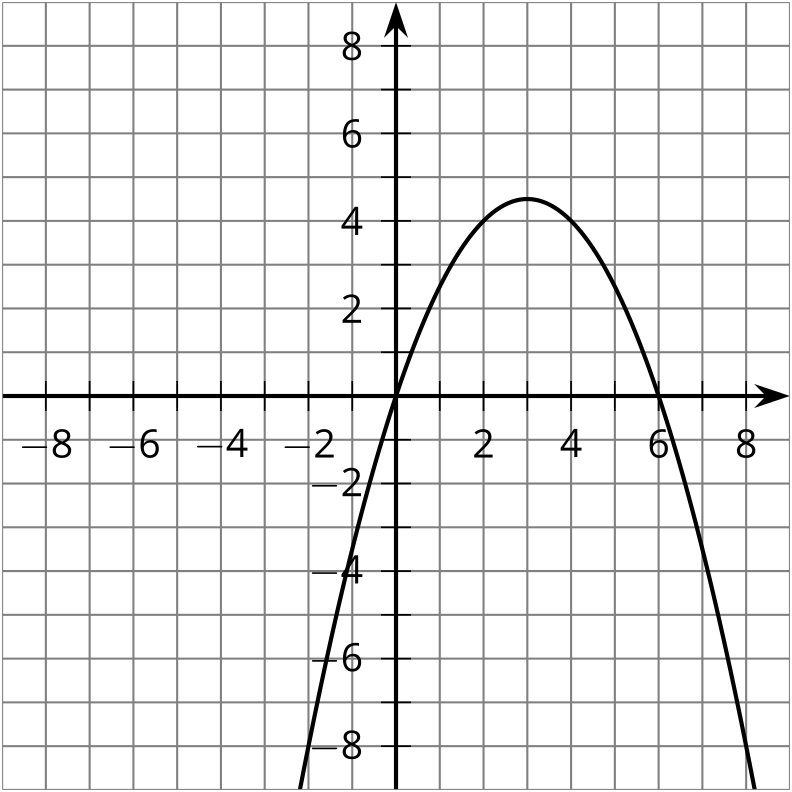 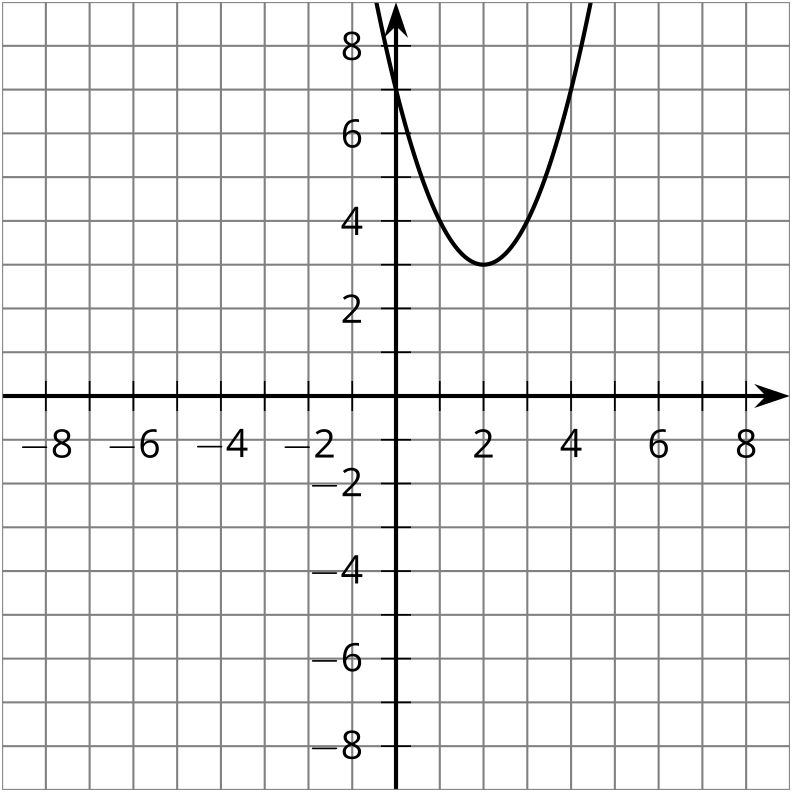 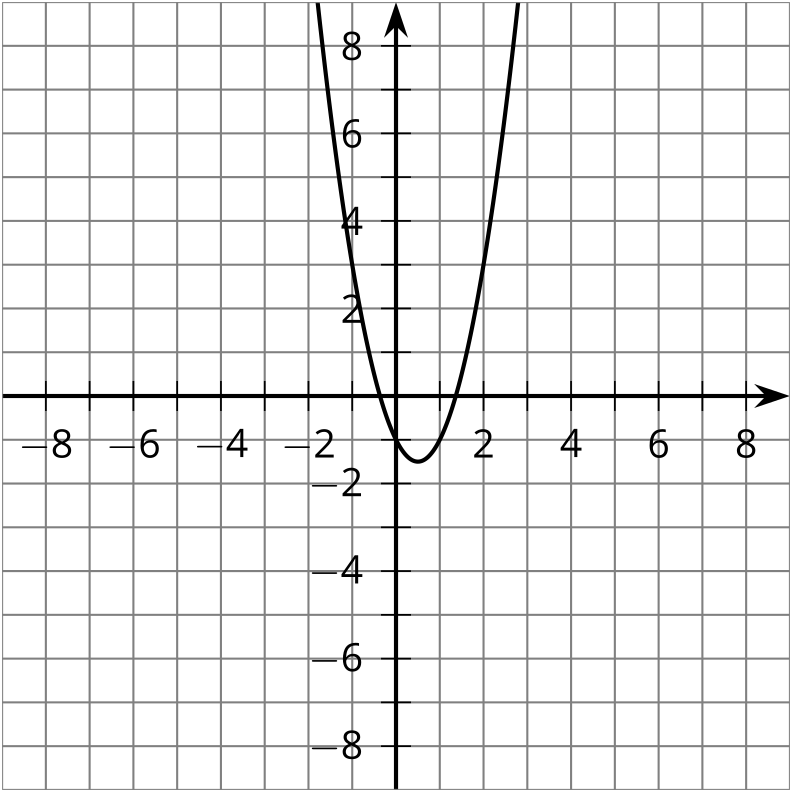 The graph shows the equation .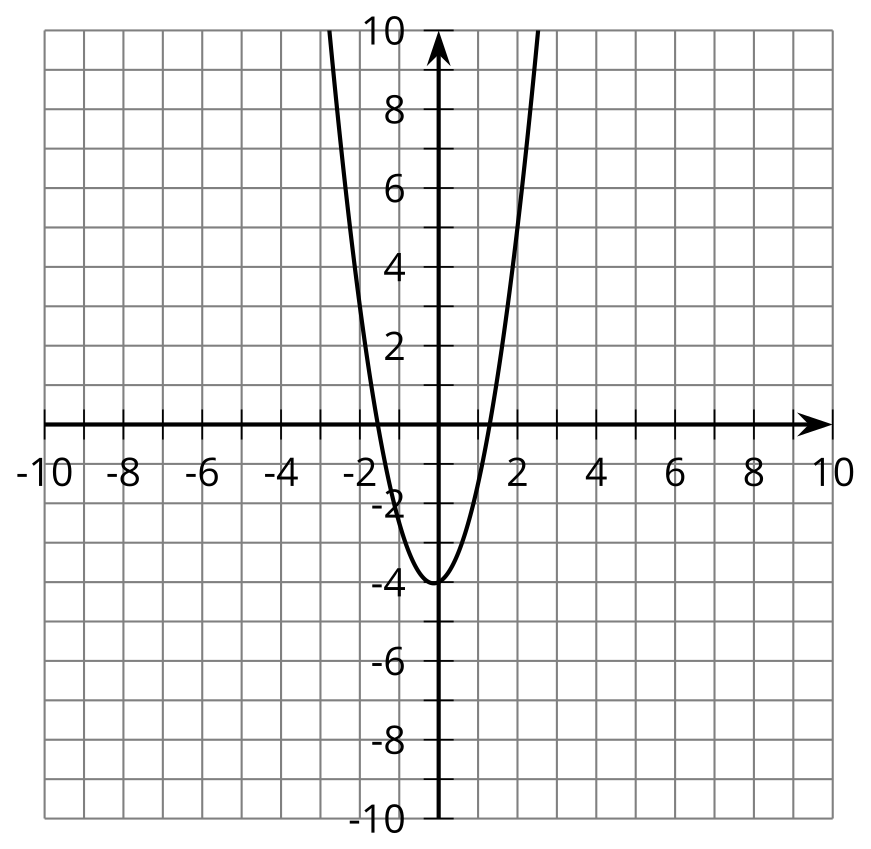 Based on the graph, what number could you put in the box to create an equation that has no real solutions?
The graph shows the equation .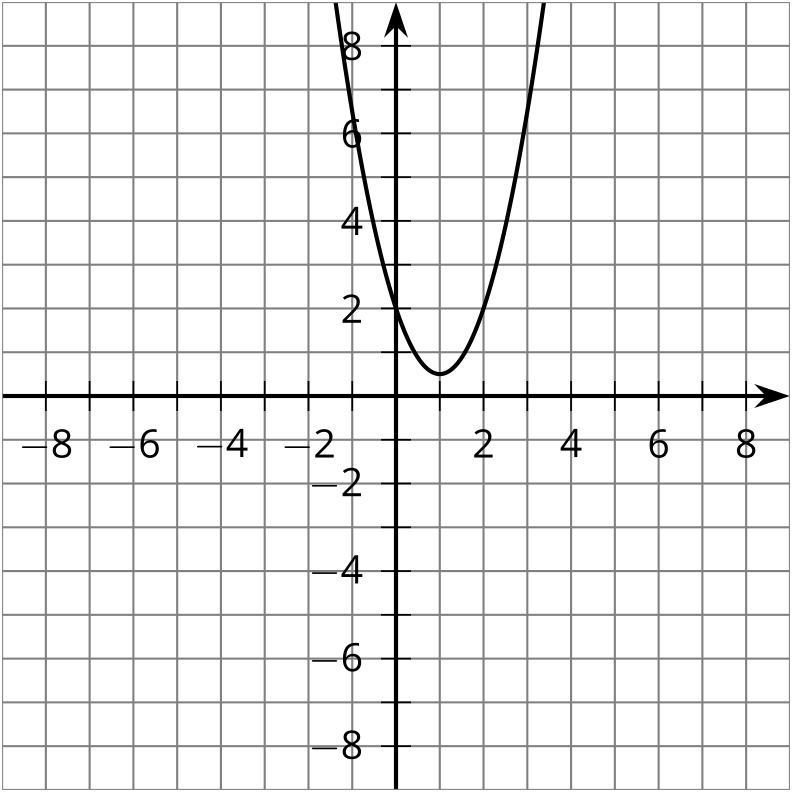 Without calculating the solutions, determine whether  has real solutions.Show how to solve .Write a quadratic equation that has two non-real solutions. How did you decide what equation to write?Find the solution or solutions to each equation.Elena and Kiran were solving the equation  and they got different answers. Elena wrote , and Kiran wrote . Are their answers equivalent? Say how you know.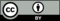 © CC BY 2019 by Illustrative Mathematics®